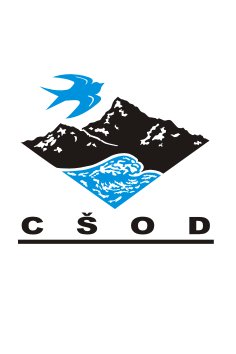 CENTER ŠOLSKIHIN OBŠOLSKIH DEJAVNOSTIFRANKOPANSKA 9LJUBLJANA, SLOVENIJAJavno naročilo blaga SUKCESIVNA DOBAVA ŽIVILDELPONUDBENI DELPodatki o kontaktni osebi odgovorni za pripravo ponudbe, sprejem zapisnika o javnem odpiranju, morebitnih pozivov naročnika in odločitev naročnika: navodilo: Ponudnik vpiše zahtevane podatke. Ponudba*vpis je obvezen v primeru, da subjekt (ponudnik) ni vpisan v Poslovni register Slovenije, ki ga vodi Ajpes (npr. osebe s statusom kmeta, tuji ponudniki…)Na podlagi javnega razpisa za oddajo javnega naročila blaga po odprtem postopku za sklenitev okvirnega sporazuma: Sukcesivna dobava živil, ki je bil objavljen na Portalu javnih naročil in v Uradnem listu Evropske unije, dajemo Centru šolskih in obšolskih dejavnosti, Frankopanska ulica 9, 1000 Ljubljana, naslednjoPONUDBOI. PONUDBAV skladu s pogoji in zahtevami iz razpisne dokumentacije, glede na specifikacijo in okvirno količino živil, ki je navedena v obrazcu predračunov, opisa predmeta javnega naročila in zahteve naročnika, dajemo ponudbo za izvedbo javnega naročila v sklopih, ki izhajajo iz predloženega obrazca predračuna in so navedeni v predloženem ESPD obrazcu.  II. FIKSNOST CENCene, ki jih ponujamo naročniku v postopku ponovnega odpiranja konkurence za oddajo posameznega naročila na podlagi okvirnega sporazuma, so fiksne za celotno obdobje veljavnosti priloge k okvirnemu sporazumu (sveže sadje in zelenjava za obdobje od oktobra do marca prihodnjega leta (zimski cenik) oz. od aprila do septembra (poletni cenik), za ostale sklope živil, ki so predmet tega javnega naročila pa za obdobje koledarskih let 2017 in 2018 ter obdobje 2019 in 2020; oziroma sorazmerno glede na začetek in konec veljavnosti okvirnega sporazuma). III. DOBAVA ŽIVILIzjavljamo, da bomo naročena živila dobavljali naročniku, glede na njegova naročila, najpozneje v roku 1  (enega) delovnega dne od dneva prejema naročila ali glede na dogovor z naročnikom, ob urah, ki jih zahteva naročnik v dokumentaciji v zvezi z javnim naročilom.Prav tako izjavljamo, da bomo vsa naročena živila dobavili v prostore kuhinje ali skladišča na vse lokacije naročnika, ki so navedene v dokumentaciji v zvezi z javnim naročilom in sodijo v sklope za katere smo oddali ponudbo – dostavljeno v prostore in razloženo. Izjavljamo, da bomo v primeru nujnih naročil, naročniku dobavili živila v roku največ šestih delovnih ur od prejema naročila s strani naročnika. Živila bomo naročniku dostavljali praviloma z naše naslednje lokacije: (vpisati skladišče, naslov iz katerega bodo praviloma potekale dobova živil naročniku)___________________________________________________________________________IV. IZJAVANaročniku izjavljamo, da: smo se pred pripravo ponudbe podrobno in v celoti seznanili z dokumentacijo v zvezi s predmetnim javnim naročilom SUKCESIVNA DOBAVA ŽIVIL, se v celoti strinjamo z dokumentacijo in jo kot tako sprejemamo,smo se pred pripravo ponudbe podrobno in v celoti seznanili z vzorcem okvirnega sporazuma in opisom predmeta javnega naročila ter zahtevami naročnika, ki so del dokumentacije v predmetnem postopku oddaje javnega naročila Sukcesivna dobava živil, smo v celoti razumeli vse določbe okvirnega sporazuma, ga kot takega v celoti sprejemamo in z njim soglašamo,smo seznanjeni z opisom predmeta javnega naročila in smo v celoti razumeli zahteve naročnika in jih kot take sprejemamo,se zavedamo obveznosti, ki izhajajo iz okvirnega sporazuma, opisa predmeta javnega naročila in zahtev naročnika,smo v ponudbi navedli resnične podatke in da le-ti ustrezajo dejanskemu stanju,s to izjavo v celoti prevzemamo vso odgovornost in morebitne posledice, ki iz nje izhajajo.V. IZJAVA O IZVAJANJU NAROČILANaročniku izjavljamo, da: bomo ves čas trajanja veljavnosti priloge, ki je sestavni del okvirnega sporazuma, zagotavljali zahtevane in naročene količine živil, bomo dobavljali živila po cenah, ki bodo dogovorjene z okvirnim sporazumom,bomo v primeru, da bi tekom izvajanja naročila v skladu s svojo poslovno politiko, za živila, ki so predmet okvirnega sporazuma, ponujali dodatni popust, le-tega obračunali na izstavljenem zbirnem računu na način, da bo popust priznan na cene živil dogovorjene z okvirnim sporazumom,da bodo vsa dobavljena živila odgovarjala zahtevam naročnika iz razpisne dokumentacije, da bodo zahtevane, ustrezne in ponujene kvalitete oziroma kakovosti ter ustrezala predpisom, ki urejajo področje živil, ravnanja z njimi in transporta le-teh v Republiki Sloveniji in EU,da smo v svoji ponudbi ponudili kvalitetna živila in da imajo vsa živila, pri katerih smo navedli, da imajo enega od znakov kvalitete (kakovosti) resnično enega od navedenih znakov, oziroma da so živila iz zahtevane oz. ponujene pridelave, in jih bomo naročniku ves čas trajanja okvirnega sporazuma tudi dobavljali,da bomo vsa živila, tekom celotnega obdobja izvajanja javnega naročila, dobavljali v takšni embalaži, da je odpadne embalaže čim manj in embalaži, ki bo okoljsko čim manj obremenjujoča, povratno embalažo pa bomo po opravljeni dobavi odpeljali,da bodo vsa živila opremljena z deklaracijami, kot to določajo veljavni predpisi na področju živil v Republiki Sloveniji in EU,da bomo za dobavljeno živilo predložili dokazilo/potrdilo ali drug ustrezen dokument, da ima živilo, za katerega smo v ponudbi navedli, da ima enega od znakov kvalitete (kakovosti) ali je iz integrirane ali ekološke pridelave, ki bo dokazovalo, da je živilo navedene kvalitete (kakovosti) ali iz navedenega načina pridelave,da bomo naročniku izročili analize izdelkov (živil), ki jih ponujamo v svoji ponudbi in bodo predmet dobav, v primeru, da bi jih naročnik potreboval za izvajanje HACCP sistema oziroma če bo naročnik to zahteval, skladno z določili okvirnega sporazuma,da bomo na podlagi pisne zahteve naročnika predložili dokazila o kakovosti in mikrobiološke neoporečnosti živil (potrdila, poročila in laboratorijske izvide glede zdravstvene in higienske neoporečnosti posameznih živil, dokazilo o poreklu živil in o sledljivosti, potrdilo o energetski vrednosti živil,...), skladno z določili okvirnega sporazuma,bomo izvajali dostavo živil v skladu z vsemi zahtevami naročnika in da bo vsaka dostava živil opravljena do ure, ki jo zahteva naročnik v dokumentaciji v zvezi z javnim naročilom oziroma v dogovoru z naročnikom,bomo dobavljali naročena živila na lokacije naročnika navedene v dokumentaciji, ki se nanašajo na sklop za katerega smo oddali ponudbo, dostavljeno v prostore in razloženo – kuhinja ali skladišče,bomo vsa naročena živila dobavili najpozneje v roku enega delovnega dne po naročilu, razen v primeru, da se z naročnikom ne bi dogovorili drugače oziroma bi drugačna volja naročnika izhaja iz prejetega naročila, da bomo naročniku dobavljali živila, pri katerih ni preteklo več kot 1/3 roka uporabe,bomo ves čas trajanja naročila spoštovali vse zahteve naročnika iz razpisne dokumentacije, svojo ponudbo dano na predmetni javni razpis, svojo ponudbo dano v postopku ponovnega odpiranja konkurence in določila okvirnega sporazuma.navodilo: Ponudnik obrazec izpolni, datira, podpiše in žigosa. Obrazec se predloži v ponudbi. *v primeru, da podpisnik ni zakoniti zastopnik, mora biti v ponudbi predloženo pooblastilo za podpis ponudbESPD obrazecENOTNI EVROPSKI DOKUMENT V ZVEZI Z ODDAJO JAVNEGA NAROČILA – ESPD (ang. European Single Procurement Document)navodilo: Za tem listom ponudnik predloži izpolnjen, datiran, podpisan in žigosan ESPD. Predložitev ESPD obrazca je obvezna. ESPD obrazec mora biti podpisan s strani zakonitega zastopnika ponudnika, v nasprotnem primeru mora biti v ponudbi predloženo pooblastilo za podpis ponudbe in ESPD obrazca. ESPD obrazec se izpolni preko aplikacije, ki je dostopna na Portalu javnih naročil, spletni naslov: http://www.enarocanje.si/_ESPD/Ponudnik označi, da je gospodarski subjekt, ki želi uvoziti naročnikov ESPD. Naročnikov ESPD je objavljen skupaj z dokumentacijo v zvezi z javnim naročilom. Ponudnik uvozi ESPD obrazec, ki ga je pripravil naročnik in sledi navodilom v aplikaciji. Pri izpolnitvi in pripravi ESPD bodite pozorni in ESPD izpolnite z vso skrbnostjo, saj predstavlja vašo lastno izjavo, ki se uporabi kot predhodni dokaz, da izpolnjujete pogoje za sodelovanje in da za ponudnika ne obstajajo razlogi za izključitev. Več informacij o ESPD obrazcu: http://www.enarocanje.si/Dokumenti/Navodila_za_uporabo_ESPD.pdfSubjekt s statusom kmeta: V kolikor je ponudnik / soponudnik / podizvajalec oseba s statusom kmeta, poleg ESPD obrazca v ponudbi predloži še kopijo odločbe o statusu kmeta oz. izpis iz registra kmetijskih gospodarstev. Pooblastilo za pridobitev podatkov iz evidence pravnih osebSpodaj podpisani zakoniti zastopnik gospodarskega subjekta oziroma pooblaščena oseba za podpis ponudbe, naročniku dovoljujem, da lahko za namene javnega razpisa SUKCESIVNA DOBAVA ŽIVIL, pridobi podatke iz uradnih evidenc državnih organov, organov lokalne skupnosti, nosilcev javnih pooblastil, predvsem pa iz kazenske evidence, ki jo vodi ministrstvo pristojno za pravosodje, za vpisano pravno osebo: datum:	____________________		             žig				podpis 									_______________________navodilo: Gospodarski subjekt po pozivu naročnika predloži izpolnjeno pooblastilo. Zaželeno je, da se pooblastilo predloži že v ponudbi. Pooblastilo mora biti izpolnjeno, datirano, žigosano in podpisano s strani odgovorne osebe. Pooblastilo se lahko predloži tudi na svojem obrazcu, ki je podpisan in žigosan in iz katerega izhajajo zahtevani podatki. Pooblastilo se ne izpolnjuje za samostojne podjetnike posameznike. Pooblastilo se ne izpolnjuje za fizične osebe, ki opravljajo dejavnost - osebe s statusom kmeta.Pooblastilo za pridobitev osebnih podatkovSpodaj vpisana in podpisana oseba, ki je članica upravnega, vodstvenega ali nadzornega organa gospodarskega subjekta ali ki ima pooblastila za zastopanje ali odločanje ali nadzor v njem ali oseba, ki s ponudbo sodeluje v postopku javnega naročanja, naročniku dovoljujem, da lahko za namene javnega razpisa SUKCESIVNA DOBAVA ŽIVIL, pridobi osebne podatke iz uradnih evidenc državnih organov, organov lokalne skupnosti, nosilcev javnih pooblastil, predvsem pa iz kazenske evidence, ki jo vodi ministrstvo pristojno za pravosodje: datum:	____________________						       podpis osebe_____________________navodilo: Gospodarski subjekt ali subjekt po pozivu naročnika preloži izpolnjeno pooblastilo. Zaželeno je, da se pooblastilo predloži že v ponudbi. Pooblastilo mora biti izpolnjeno, datirano in podpisano s strani vpisane osebe. Zaradi večjega števila oseb se obrazec lahko kopira. Pooblastilo se lahko predloži tudi na svojem obrazcu, iz katerega izhajajo zahtevani podatki, vpisana oseba pa je lastnoročno podpisana.Pooblastilo obvezno predloži vsaka naslednja oseba: zakoniti zastopnikprokuristčlan upravnega, vodstvenega ali nadzornega organadruge osebe, ki imajo pooblastila za zastopanje, odločanje ali nadzoroseba s statusom kmeta, ki oddaja ponudbonosilec dejavnosti, v primeru da je gospodarski subjekt samostojni podjetnik posameznik. Dodatno pojasnilo: V kolikor oseba, ki je dolžna predložiti pooblastilo, ni državljan Republike Slovenije, mora navesti v kateri evidenci oz. pri katerem organu države katere državljan je, naročnik lahko zahteva pridobitev brezplačnega potrdila. V kolikor ta država ne izdaja (za naročnika brezplačnih) potrdil o dokazovanju izpolnjevanja pogojev iz prvega odstavka 75. člena ZJN-3, pooblastilo nadomesti z zapriseženo izjavo, če ta v državi ni predvidena, pa z izjavo osebe, dano pred pristojnim sodnim ali upravnim organom, notarjem ali pred pristojno poklicno ali trgovinsko organizacijo v matični državi te osebe.Osebe povezane z izvajanjem javnega naročilaODGOVORNA OSEBA ZA IZVEDBO NAROČILA – skrbnik okvirnega sporazuma:SPREJEM NAROČILNADZOR KAKOVOSTINaročniku izjavljamo, daimamo organizirano lastno stalno službo za nadzor kakovosti in mikrobiološke neoporečnosti živil v celotnem procesu pridelave, predelave, obdelave, pakiranja, skladiščenja in transporta oziroma v delu, ki se nanaša na našo dejavnost.Odgovorna oseba za nadzor kakovosti in mikrobiološke neoporečnosti živil pri ponudniku je:oziroma izjavljamo, da opravlja nadzor kakovosti in mikrobiološke neoporečnosti naslednji pooblaščeni zavod oziroma organizacija:ODGOVORNA OSEBA ZA SPREJEM REKLAMACIJ:navodilo: Ponudnik obrazec izpolni, datira, podpiše in žigosa. Obrazec se predloži v ponudbi.*v primeru, da podpisnik ni zakoniti zastopnik, mora biti v ponudbi predloženo pooblastilo za podpis ponudbIzjava o upoštevanju HACCP sistemaKot odgovorna oseba gospodarskega subjekta ____________________________________________, izjavljam, da  		       (naziv gospodarskega subjekta)v celotnem procesu proizvodnje, predelave, obdelave, pakiranja in skladiščenja živil, oziroma v delu, ki se nanaša na našo dejavnost, poslujemo v skladu z zahtevami HACCP sistema in da upoštevamo vse ostale predpise, ki urejajo področje živil in ravnanja z njimi v Republiki Sloveniji. Izjavljamo, da imamo za skladiščenje živil prostore, ki ustrezajo vsem veljavnim predpisom in HACCP sistemu in da so vsa živila skladiščena na način, ki ohranjuje njihovo kvaliteto in neoporečnost.Prav tako izjavljamo, da imamo za prevoz vseh živil na razpolago vozila, ki ustrezajo zahtevam HACCP sistema in ostalim veljavnim predpisom, ki urejajo področje živil in ravnanja z njimi v Republiki Sloveniji ter da bomo opravljali prevoz živil za potrebe naročnika samo s prej navedenimi vozili.Dokument na podlagi katerega izvajamo sistem HACCP (Hazard Analysis and Critical Control Point System) preventivni sistem, ki omogoča identifikacijo oziroma prepoznavanje, oceno morebitnih prisotnih dejavnikov tveganja v živilih, ki lahko ogrožajo zdravje človeka, nadzor nad njimi in ukrepanje:Izjavljamo, da na podlagi zgoraj navedenega dokumenta izvajamo HACCP sistem na naslednjih področjih:(opomba: obvezno ustrezno obkrožiti / označiti, četudi se sistem nanaša na vsa področja oziroma vpisati pod »drugo«):proizvodnjepredelaveobdelavepakiranjaskladiščenjaprodaje,distribucije (prevoza)drugo (vpisati): __________________________________________________________________________________________________________________________________________________________________________________________________________________________________________________________________Nadzor nad izvajanjem sistema HACCP izvaja:pri ponudniku:oziroma nadzor izvaja naslednji zunanji izvajalec:Obvezujemo se, da:bomo v primeru kakršnega koli odstopanja od določil HACCP sistema o tem takoj pisno obvestili naročnikabomo naročniku takoj predložili uraden veljaven dokument iz katerega bo razvidno, da poslujemo v skladu s HACCP sistemom, v kolikor bo naročnik ta dokument zahteval.navodilo: Subjekt obrazec izpolni, datira, podpiše in žigosa. Obrazec se predloži v ponudbi. V kolikor poleg tega obrazca subjekt v ponudbi predloži tudi izjavo o uvedbi/upoštevanju sistema, mu v obrazcu ni potrebno izpolnjevati zahtevanih podatkov, ki so razvidni iz te izjave.*v primeru, da podpisnik ni zakoniti zastopnik, mora biti v ponudbi predloženo pooblastilo za podpis ponudbEkološki certifikatEKOLOŠKI CERTIFIKATnavodilo: Za tem listom gospodarski subjekt predloži ekološki certifikat, ki mu je bil izdan, v kolikor so v ponudbi ponujena živila ekološke pridelave. V kolikor gospodarski subjekt, ki sodeluje v ponudbi ni proizvajalec, ki bi bil imetnik ekološkega certifikate iz prejšnjega odstavka pa v ponudbi ponuja ekološka živila, za tem listom predloži ekološki certifikat, ki mu je bil izdan za skladiščenje, distribucijo ekoloških živil. Predložitev ekološkega certifikata je obvezna v primeru, da so v ponudbi ponujena ekološka živila.Namesto certifikata subjekt lahko predloži izjavo, v kolikor izpolnjuje pogoje iz Pogoja 12, ki je določen v dokumentaciji v zvezi z oddajo javnega naročila. Izjava o udeležbi fizičnih in pravnih oseb v lastništvu subjektaPodatki o subjektu (pravna oseba, podjetnik ali drug subjekt, ki nastopa v postopku javnega naročanja):Lastniška struktura subjekta:Podatki o udeležbi fizičnih oseb v lastništvu subjekta, vključno s tihimi družbeniki*:Navesti: vsako fizično osebo, ki je posredno ali neposredno imetnik več kot 5% delnic, oziroma je udeležena z več kot 5% deležem pri ustanoviteljskih pravicah, upravljanju ali kapitalu pravne osebe, ali ima obvladujoč položaj pri upravljanju sredstev pravne osebe;vsako fizično osebo, ki pravni osebi posredno zagotovi ali zagotavlja sredstva, in ima na tej podlagi možnost nadzorovati, usmerjati ali drugače bistveno vplivati na odločitve uprave ali drugega poslovodnega organa pravne osebe pri odločanju o financiranju in poslovanju.Fizična oseba 1:Fizična oseba 2:(v kolikor je več fizičnih oseb ustrezno nadaljuj seznam)Podatki o udeležbi pravnih oseb v lastništvu subjekta, vključno z navedbo, ali je pravna oseba nosilec tihe družbe*:(v kolikor je več pravnih oseb ustrezno nadaljuj seznam)Podatki o družbah, za katere se po določbah zakona, ki ureja gospodarske družbe, šteje, da so povezane družbe s subjektom (527. člen ZGD): (v kolikor je več povezanih družb ustrezno nadaljuj seznam)S podpisom te izjave jamčim, da v celotni lastniški strukturi ni udeleženih drugih fizičnih ter pravnih oseb in tihih družbenikov*, ki smo jih bili dolžni navesti, ter gospodarskih subjektov, za katere se glede na določbe zakona, ki ureja gospodarske družbe, šteje, da so povezane družbe.S podpisom te izjave jamčim za točnost in resničnost podatkov ter se zavedam, da je pogodba v primeru lažne izjave ali neresničnih podatkov o dejstvih v izjavi nična. Zavezujem se, da bom naročnika obvestil o vsaki spremembi posredovanih podatkov. navodilo: Subjekt obrazec izpolni, datira, podpiše in žigosa, če je to primerno (pri poslovanju uporablja žig). Obrazec se predloži v ponudbi. Namesto obrazca se lahko predloži tudi lastna izjava iz katere izhajajo zahtevani podatki. *tuji subjekt**v primeru, da podpisnik ni zakoniti zastopnik, mora biti v ponudbi predloženo pooblastilo za podpis ponudbPodizvajalecV kolikor ponudnik pri oddaji ponudbe nastopa s podizvajalcem, kar je navedel v ESPD obrazcu, podizvajalec predloži ta obrazec, ki je izpolnjen, datiran, podpisan in žigosan (v kolikor je to primerno) s strani podizvajalca.*vpis je obvezen v primeru, da subjekt (podizvajalec) ni vpisan v Poslovni register Slovenije, ki ga vodi Ajpes (npr. osebe s statusom kmeta, tuji podizvajalci…)Podatki o kontaktni osebi podizvajalca: DELA, KI JIH PREVZEMA PODIZVAJALEC:	__________________________________________________________________________________________________________________________________________________________________________________KOLIČINA, KI  JO PREVZEMA PODIZVAJALEC: _________________________________________________________________________________________VREDNOST del, ki jih prevzema podizvajalec:KRAJ IZVEDBE DEL PODIZVAJALCA	:	_____________________________________________________ROK IZVEDBE DEL PODIZVAJALCA	:	skladno z zahtevami naročnikaIZJAVA PODIZVAJALCA V ZVEZI S PLAČILIIzjavljamo, da smo seznanjeni z določbo petega odstavka, v povezavi z drugim in tretjim odstavkom 94. člena ZJN-3, da so neposredna plačila podizvajalcem obvezna, le če kot podizvajalec to zahtevamo. Glede na določbo 94. člena ZJN-3 izjavljamo, da pri izvedbi javnega naročila SUKCESIVNA DOBAVA ŽIVIL v katerem nastopamo kot podizvajalec:opomba: obvezno ustrezno označitizahtevamo neposredno plačilo:		DA				NE  kraj:	____________________					ime in priimek zakonitega								zastopnika podizvajalcadatum:	____________________		             žig				________________________								podpis zakonitega zastopnika*								________________________* opomba: v primeru, da obrazec podpiše oseba, ki ni zakoniti zastopnik podizvajalca mora biti ponudbi priloženo pooblastilo zakonitega zastopnika podizvajalcanavodilo: Podizvajalec, ki ga ponudnik navede v svoji ponudbi (obrazcu ESPD), mora ta obrazec izpolniti. Obrazec mora biti datiran, žigosan in podpisan s strani zakonitega zastopnika podizvajalca ali s strani pooblaščene osebe podizvajalca. Obrazec se izpolni za vsakega od podizvajalcev, ki jih ponudnik navede v ponudbi. Glede na število podizvajalcev ponudnik obrazec kopira. Obrazec se predloži v ponudbi, v kolikor ponudnik nastopa s podizvajalcem. Poleg tega obrazca podizvajalec v ponudbi predloži še naslednje dokumente / obrazce:4.1.2. ESPD obrazec, vključno z odločbo o statusu kmeta ali izpisom iz registra kmetijskih gospodarstev, če je to primerno4.1.3. Pooblastilo za pridobitev podatkov iz evidence pravnih oseb, če je to primerno4.1.4. Pooblastilo za pridobitev osebnih podatkov4.1.6. Izjava o upoštevanju HACCP sistema4.1.7. Ekološki certifikat, če je to primerno4.1.8. Izjava o udeležbi fizičnih in pravnih oseb v lastništvu subjektaSoponudnikV kolikor ponudnik pri oddaji ponudbe nastopa s soponudnikom (partnerjem v skupni ponudbi), kar je navedel v ESPD obrazcu, soponudnik predloži ta obrazec, ki je izpolnjen, datiran, podpisan in žigosan (v kolikor je to primerno) s strani soponudnika.*vpis je obvezen v primeru, da subjekt (soponudnik) ni vpisan v Poslovni register Slovenije, ki ga vodi Ajpes (npr. osebe s statusom kmeta, tuji soponudniki…)Podatki o kontaktni osebi soponudnika: DELA, KI JIH PREVZEMA SOPONUDNIK:	__________________________________________________________________________________________________________________________________________________________________________________KOLIČINA, KI  JO PREVZEMA SOPONUDNIK: _________________________________________________________________________________________VREDNOST del, ki jih prevzema soponudnik:POOBLASTILO SOPONUDNIKAPodpisani potrjujem, da sem zakoniti zastopnik oziroma pooblaščenec soponudnika, ki daje skupno ponudbo s ponudnikom in s tem dokumentom ZA VODILNEGA PARTNERJA POOBLAŠČAM:da v našem imenu podpiše ponudbo, tudi morebitno spremembo ali umik ponudbe in da v našem imenu sprejema vse informacije v zvezi s predmetnim javnim razpisom ter v primeru, da bomo izbrani v postopku javnega razpisa za oddajo javnega naročila blaga SUKCESIVNA DOBAVA ŽIVIL, podpiše okvirni sporazum, razen v primeru, da bi v dogovoru (pogodbi) o poslovnem sodelovanju določili, da okvirni sporazum podpišejo vsi partnerji v skupini.Izjavljamo tudi, da bomo v primeru, da bomo izbrani v predmetnem postopku javnega naročanja pred podpisom okvirnega sporazuma naročniku izročili pogodbo ali dogovor o poslovnem sodelovanju pri izvedbi javnega naročila za katerega dajemo ponudbo. kraj:	____________________					 								ime in priimek pooblaščene osebedatum:	____________________		             žig				________________________								podpis pooblaščene osebe*								________________________* opomba: v primeru, da obrazec podpiše oseba, ki ni zakoniti zastopnik soponudnika mora biti ponudbi priloženo pooblastilo zakonitega zastopnika soponudnikanavodilo: SOponudnik, ki ga ponudnik navede v svoji ponudbi (obrazcu ESPD), mora ta obrazec izpolniti. Obrazec mora biti datiran, žigosan in podpisan s strani zakonitega zastopnika soponudnika ali s strani pooblaščene osebe soponudnika. Obrazec se izpolni za vsakega od soponudnikov, ki jih ponudnik navede v ponudbi. Glede na število soponudnikov ponudnik obrazec kopira. Obrazec se predloži v ponudbi v kolikor se oddaja skupna ponudba. Poleg tega obrazca soponudnik v ponudbi predloži še naslednje dokumente / obrazce:4.1.2. ESPD obrazec, vključno z odločbo o statusu kmeta ali izpisom iz registra kmetijskih gospodarstev, če je to primerno4.1.3. Pooblastilo za pridobitev podatkov iz evidence pravnih oseb, če je to primerno4.1.4. Pooblastilo za pridobitev osebnih podatkov4.1.6. Izjava o upoštevanju HACCP sistema4.1.7. Ekološki certifikat, če je to primerno4.1.8. Izjava o udeležbi fizičnih in pravnih oseb v lastništvu subjektaPredračunObrazec predračuna v Excel-u je nadaljevanje te razpisne dokumentacije in obvezni sestavni del ponudbe.Navodila za pripravo in izpolnjevanje obrazca predračuna:Ponudnik naj ponudbi predloži samo dele obrazca predračuna za posamez-en/ne sklop-e, za katere-ga daje ponudbo. Ponudnik obvezno predloži obrazec predračuna v tiskani obliki. Obrazec predračuna se predloži tudi v elektronski obliki (na CD-ju v Excelu – lahko na enem mediju vse sklope, ki jih ponuja). V primeru odstopanja oziroma razlik med tiskano in elektronsko verzijo obrazca predračuna, bo naročnik upošteval tiskano verzijo obrazca predračuna. Poleg zgoraj navedenih navodil, ponudnik pri pripravi obrazca predračuna upošteva tudi ostala določila te razpisne dokumentacije.  Ponudnik na koncu vsakega sklopa, ki ga ponudi, obrazec predračuna podpiše in žigosa, s čimer jamči za resničnost podatkov, navedenih v obrazcu predračuna. V kolikor podpisana oseba ni zakoniti zastopnik ponudnika, mora biti v ponudbi predloženo pooblastilo za podpis ponudbe. V elektronski obliki obrazca predračuna so v pomoč ponudnikom pri pripravi ponudbe informativno že vnesene formule za izračun posameznih postavk obrazca predračuna. Za pravilnost izračunov je odgovoren izključno ponudnik sam. Namig za lažjo pripravo ponudbe: Vsebina posameznih sklopov, ki se nanašajo na regije (npr. 1A, 1B, …) je enaka v vseh delih, razen v delu, ki se nanaša na ocenjene količine. Navedeno pomeni, da ponudnik, ki namerava oddati ponudbo v več sklopih, ki se nanašajo na isto vrsto živil, lahko vsebino obrazca predračuna v delu, ki ga izpolnjuje ponudnik sam v elektronski obliki (v Excelu), tudi kopira in na ta način prihrani dragoceni čas pri pripravi ponudbe. naziv ponudnika(firma / ime in priimek)naslov ponudnikamatična številka ponudnika(ali EMŠO v primeru osebe s statusom kmeta)davčna številka ponudnikapristojni finančni uradime in priimek kontaktne osebeelektronska pošta kontaktne osebe telefon kontaktne osebenaziv ponudnika (firma / ime in priimek)številka transakcijskega računa / IBAN* banka*kraj: ______________________ime in priimek podpisane osebe*(velike tiskane črke)žig____________________________datum: ____________________podpis____________________________ime pravne osebe naslov (sedež) pravne osebematična številkanamen dovoljenjapreverjanje izpolnjevanja pogojev v postopku oddaje javnega naročila »Sukcesivna dobava živil«ime in priimek naslov stalnega / začasnega bivališča (ulica, hišna št., poštna št., pošta)datum in kraj rojstvaobčina rojstvadržava rojstvaenotna matična številka občana (EMŠO)državljanstvomoje prejšnje osebno ime se je glasilofunkcija pri ponudniku / soponudniku / podizvajalcunamen dovoljenjapreverjanje izpolnjevanja pogojev v postopku oddaje javnega naročila »Sukcesivna dobava živil«ime in priimektelefonelektronska poštaime in priimek(ni obvezno v kolikor ima ponudnik organizirano naročniško službo)telefon – 1 telefon – 2 telefon – 3  elektronska pošta – 1 elektronska pošta – 2ime in priimektelefonelektronska poštanaziv zavoda (organizacije)naslovkontaktna osebaime in priimekfunkcija pri ponudnikutelefonelektronska poštakraj: ______________________ime in priimek podpisane osebe*(velike tiskane črke)žig____________________________datum: ____________________podpis____________________________naziv dokumentaime in priimektelefonelektronska poštanaziv zunanjega izvajalcanaslovkontaktna osebakraj: ______________________ime in priimek podpisane osebe*(velike tiskane črke)žig____________________________datum: ____________________podpis____________________________Naziv:Sedež subjekta (država, ulica in hišna številka, naselje, občina, poštna številka in kraj):Matična številka:ID za DDV ali davčna številka:Subjekt je nosilec tihe družbe* (vpisati DA - NE):Ime in priimek:Prebivališče – stalno, razen v primeru začasnega bivališča v RS (država, ulica in hišna številka, naselje, občina, poštna številka in kraj):Delež lastništva:Tihi družbenik* (vpisati DA – NE; če DA navedite nosilca tihe družbe):Ime in priimek:Prebivališče – stalno, razen v primeru začasnega bivališča v RS (država, ulica in hišna številka, naselje, občina, poštna številka in kraj):Delež lastništva:Tihi družbenik* (vpisati DA – NE; če DA navedite nosilca tihe družbe):Naziv pravne osebe:Sedež pravne osebe:Delež lastništva subjekta:ID za DDV ali davčna številka:Pravna oseba je nosilec tihe družbe* (vpisati DA - NE):pri čemer je ta pravna oseba v lasti naslednjih fizičnih oseb (v kolikor je več fizičnih oseb je potrebno navesti vse)Ime in priimek:Prebivališče – stalno, razen v primeru začasnega bivališča v RS (država, ulica in hišna številka, naselje, občina, poštna številka in kraj):Delež lastništva:Tihi družbenik* (vpisati DA – NE; če DA navedite nosilca tihe družbe):Naziv pravne osebe:Sedež pravne osebe:ID za DDV ali davčna številka:Povezana na način:kraj: ______________________ime in priimek podpisane osebe**(velike tiskane črke)žig____________________________datum: ____________________podpis____________________________naziv podizvajalca(firma / ime in priimek)naslov podizvajalcamatična številka podizvajalca(ali EMŠO v primeru osebe s statusom kmeta)davčna številka podizvajalcapristojni finančni uradštevilka transakcijskega računa / IBAN* banka*ime in priimek kontaktne osebeelektronska pošta kontaktne osebe telefon kontaktne osebeelementznesek v EURvrednost brez DDVDDV – ______%skupna vrednost z DDVdelež v % glede na vrednost ponudbeDA – zahtevamo neposredno plačiloNE – ne zahtevamo neposrednega plačilaKot podizvajalec soglašamo, da naročnik namesto ponudniku (dobavitelju) pri katerem nastopamo kot podizvajalec, poravnava našo terjatev do ponudnika (dobavitelja), in sicer na podlagi izstavljenega računa, ki ga bo predhodno potrdil ponudnik (dobavitelj) in bo priloga računu, ki ga bo naročniku izstavil ponudnik (dobaivtelj).Plačilo za izvedeno delo bomo prejeli s strani ponudnika (dobavitelja). Seznanjeni smo, da mora ponudnik (dobavitelj) najpozneje v 60 dneh od plačila končnega računa s strani naročnika, naročniku poslati svojo pisno izjavo, da je poplačal vse obveznosti do nas kot podizvajalca, kateri mora priložiti našo pisno izjavo, da smo prejeli plačilo za vsa dela, ki jih bomo izvedli.naziv soponudnika(firma / ime in priimek)naslov soponudnikamatična številka soponudnika(ali EMŠO v primeru osebe s statusom kmeta)davčna številka soponudnikapristojni finančni uradštevilka transakcijskega računa / IBAN* banka*ime in priimek kontaktne osebeelektronska pošta kontaktne osebe telefon kontaktne osebeelementznesek v EURvrednost brez DDVDDV – ______%skupna vrednost z DDVdelež v % glede na vrednost ponudbeime in priimek pooblastitelja (zastopnik soponudnika)naziv – funkcija pooblastiteljanaziv vodilnega partnerja (ponudnika)naslov vodilnega partnerja(ponudnika)Ponudnik vpiše v:Ponudnik vpiše v:stolpec št. 5:  lastna proizvodnjaponudnik v ustrezni stolpec (DA/NE) vpiše ali je živilo, ki ga ponuja iz njegove lastne proizvodnje/pridelave/predelave ali ne, z vpisom "DA" ali "NE" ali znakom "X"; vpis ni obvezen.stolpec št. 6: kvaliteta / pridelava /  znak kakovostiPonudnik vpiše znak kvalitete, v primeru, da ponuja živilo, ki ima enega od znakov kvalitete (kakovosti) oziroma način ponujene pridelave ali predelave (integrirana, eko pridelava). Vpis šteje kot lastna izjava ponudnika dana v ponudbi, dana pod materialno odgovornostjo. stolpec št. 7: šifra izdelkaPonudnik vpiše šifro ponujenega izdelka, pod katero se vodi ponujeni izdelek v njegovih evidencah. Vpis je namenjen lažjemu naročanju živil. Vpis ni obvezen. stolpec št. 8: trgovsko ime živila / naziv izdelka / proizvajalecPonudnik vpiše trgovsko ime živila / naziv izdelka, ki ga ponuja in proizvajalca, v kolikor ni sam proizvajalec. stolpec št. 9: izhodiščna cena na EnM v EURPonudnik vpiše izhodiščno ceno za živilo v EUR brez DDV, glede na EnM (stolpec 4). Na koncu stolpca ponudnik sešteje vse izhodiščne cene, kar ne predstavlja cene na enoto mere ampak njihov seštevek ter vpiše vrednost seštevka izhodiščnih cen.stolpec št. 10: davek v %Ponudnik vpiše ustrezno stopnjo davka na dodano vrednost v %, v skladu z zakonom, ki ureja davek na dodano vrednost.stolpec št. 11: davek v EURPonudnik vpiše vrednost davka v EUR, glede na izhodiščno ceno na EnM za živilo v EUR brez DDV in stopnjo po kateri se obračunava davek na dodano vrednost. stolpec št. 12: končna cena na EnM v EUR z DDVPonudnik vpiše končno ceno za živilo, glede na EnM (izhodiščna cena + davek v EUR; stolpec 9+11) v EUR.stolpec št. 13: skupaj cena za ocenjeno količino v EUR z DDVPonudnik vpiše skupno ceno za ocenjeno količino (končna cena na EnM x ocenjena količina; stolpec 12 x 3) v EUR. Na koncu stolpca sešteje vrednosti vseh postavk, kar predstavlja skupno končno vrednost posameznega sklopa v EUR z DDV. Pošiljatelj / ponudnik:Pošiljatelj / ponudnik:Datum in ura prejema:____________________________________________________________________Pošiljatelj / ponudnik:Pošiljatelj / ponudnik:Zaporedna številka:________________________________Pošiljatelj / ponudnik:Pošiljatelj / ponudnik:Podpis prejemnika:__________________________________________________Pošiljatelj / ponudnik:Pošiljatelj / ponudnik:CŠODFrankopanska ulica 91000 LJUBLJANACŠODFrankopanska ulica 91000 LJUBLJANACŠODFrankopanska ulica 91000 LJUBLJANANE ODPIRAJ – PONUDBA – SUKCESIVNA DOBAVA ŽIVIL!NE ODPIRAJ – PONUDBA – SUKCESIVNA DOBAVA ŽIVIL!NE ODPIRAJ – PONUDBA – SUKCESIVNA DOBAVA ŽIVIL!CŠODFrankopanska ulica 91000 LJUBLJANACŠODFrankopanska ulica 91000 LJUBLJANACŠODFrankopanska ulica 91000 LJUBLJANA